Środa 31.03.2021 j. angielskiEaster time!:)Czas na lekcję wielkanocną!:) 

Oto kilka propozycji na dziś:

1. Obejrzyjcie filmik i powtarzajcie słówka (niektóre już znacie)
https://www.youtube.com/watch?v=ANyXUJ3esWE&feature=emb_logo

2. Obejrzyjcie kolejny filmik i spróbujcie zgadnąć, o jakie słówka wielkanocne chodzi:
https://www.youtube.com/watch?time_continue=1&v=dI5bj8iMTz8&feature=emb_logo 

3. A teraz poruszajcie się trochę i róbcie to, co króliczek w piosence:
https://www.youtube.com/watch?v=gPaaDjhVKqk

4. Na koniec obejrzyjcie filmik o tym, jak Świnka Peppa  i jej przyjaciele bawią się w szukanie pisanek. Może pobawicie się tak samo na swoim podwórku lub    w domu? Poproście rodziców lub rodzeństwo, aby pochowali dla Was jajka (najlepiej czekoladowe, abyście mogli je później zjeść) https://www.youtube.com/watch?v=PrNI1m5jBC4
Pozdrawiamy i życzymy Wam Wesołych Świąt!:-)Captain Jack & Pani Ania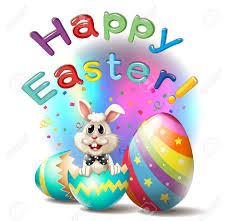 